Zápis z jednání výboru Společnosti pro pojivové tkáně (SPT) ČLS JEP z. s.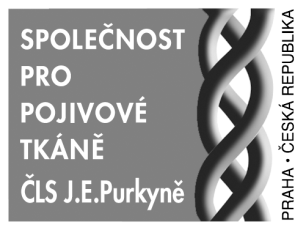 a redakční rady časopisu PÚ ze dne 21. 10. 2021Přítomni: Prof. Mařík, Prof. Hyánek, Prof. Petrtýl, Prof. Povýšil, Prof. Čulík, Doc. Sedlak, RNDr. Braun, Ing. Hulejová, MUDr. Hudáková, MUDr. Maříková Hosté: RNDr. LichýOmluveni: Doc. Brettschneider, Ing. Zelenková, MUDr. Všetička, Ing. Černý, MUDr. Funda, Prof. Straus, Prof. Kokavec, MUDr. Myslivec, Prof. Maršík, PhDr. Pallová, Doc. Vařeka, MUDr. Novosad, Doc. Korbelář, RNDr. Zemková, MUDr. Krawczyk, Prof. Smrčka, Prof. PařízkováProgram setkání:Prof. Mařík uvítal přítomné kolegy, Ing. Hulejová připomněla body zápisu z poslední schůzky. Časopis PÚ, 28, 2021, číslo 1 se dokončuje, probíhají recenze prací prof. Ramby, prof. Dudina  et al., MUDr. Fundy a RNDr. Zemkové et al. Prof. Mařík vyzval všechny kolegy k nutnosti získat vhodné příspěvky do časopisu PÚ, číslo 2.Pracujeme na přípravě The 23rd Prague-Lublin-Sydney-St. Petersburg Symposia (Mařík a Krawczyk), které plánujeme na sobotu 20. 11. 2021. Registrace proběhne mezi 8:00 – 9:00h, začátek sympozia je 9:00h. Termín zaslání abstrakt je do 30. 10. 2021. Zatím je přihlášených 18 přednášek. Ze zahraničních hostů budou mít přednášky van Loon Piet JM,  Karski Tomasz, Karski Jacek a Zwipp Hans.SPT má nadále zájem o spolupráci s Firmou Orling s.r.o. Prof. Ivo Mařík, MUDr. Petr Krawczyk a MUDr. Alena Maříková navštívili firmu Orling s.r.o. v Ústí nad Orlicí a sešli se s novým ředitelem panem ing. Petrem Duškem. Ing. Dušek potvrdil, že vzájemně uzavřené dřívější smlouvy jak se Společností pro pojivové tkáně ČLS JEP, tak s Ortopedicko-protetickou společností ČLS JEP, platí a i letos a budou sponzorovat naše podzimní sympozium. Nyní se jedná o logu SPT ČLS JEP, které firma Orling  až dosud užívala, ale podle názoru právníka ČLS JEP nemůže dále užívat. Tento problém budou řešit právníci obou stran a proběhne schůzka za účasti ředitelky ČLS JEP paní Moniky Šenderové.Dalším partnerem Sympozia je firma Kyowa Kirin  zastoupená paní  Mgr. Petrou Lepilovou.Doc. RNDr. Petr Sedlak informoval přítomné kolegy o problémech s podáváním grantu týkajícího se „Antropologického sledování růstu dětské populace“. Poslední publikovaná data o růstu české populace pochází z roku 2000. RNDr. M. Braun podrobně přednesl informace o proběhlém sympoziu „Biomateriály a jejich povrchy XIV“ v prostorách penzionu Herbertov - Horní Mlýn, se speciálním zaměřením na metody testování biokompatibility, charakterizace a modifikace biomateriálů a jejich povrchů.   Cílem semináře je informovat účastníky o základní problematice biomateriálů a současném stavu výzkumu a vývoje i výroby protetik či umělých náhrad v České republice. RNDr. Lichý, navrhuje vylepšit webové stránky časopisu PÚ tím, že by měl samostatnou doménu (náklady cca 1000Kč/rok). Časopis by se více zviditelnil a snáz by se na internetu vyhledával. Prof. Mařík i ostatní jsou pro tento návrh.  Různé:Na schůzi byly schváleny návrhy na ocenění: udělení čestné medaile ČLS JEP pro Dr. Pieta van Loona /Deventer, Netherlands/ a Professora Dr. Hanse Zwippa /Dresden, Germany/.  Dále jsme diskutovali o návrhu na udělení Čestného členství v SPT ČLS JEP panu profesorovi Štěpánovi Svačinovi, DrSc, který v příštím roce oslaví své jubileum. Proto bude vhodnější až při 27. Kubátových dnech v březnu 2022. Připomínáme, že v roce 2022 SPT ČLS JEP plánuje znovu navrhnout pana prof.  MUDr. Ctibora Povýšila, DrSc.  do soutěže o Cenu Jana Evangelisty Purkyně za mimořádné zásluhy o rozvoj lékařské vědy a zdravotnictví, za celoživotní vědeckou tvorbu.  Tato cena se uděluje každoročně jedné osobnosti z řad členů ČLS JEP.Ing. Hana Hulejovásekretářka SPT ČLS JEPPozn.Do reakční rady časopisu Pohybové ústrojí navrhujeme dlouholeté členy SPT ČLS JEP pana Ing. Pavla Černého, PhD a pana MUDr. Radka Myslivce, kteří participují na recenzích prací z oblasti ortopedie a ortopedická protetika. Jejich zařazení do seznamu členů RR PÚ  do  čísla 1_2021 provede odpovědný redaktor časopisu PÚ pan Ing. Pavel Lorenc, MBA.